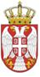       Република Србија      ОСНОВНА ШКОЛА „ЋЕЛЕ-КУЛА“Ниш, Радних бригада 28Број: 610-413/1-1-2018-04Датум: 03.12.2018. годинеИЗВОДиз записника са 1. седнице Школског одбора Основне школе „Ћеле-кула“ Ниш, одржане 03.12.2018. године са почетком у 1800 сатиСедници присуствовало 7 чланова Школског одбора.О Д Л У К ЕКонституисан Школски одбор Основне школе „Ћеле-кула“ Ниш;За председника изабрана Мирјана Василев, представник запослених, за заменика председника Марија Дикић, представник родитеља, за записничара Марија Петровић, представник запослених и за заменика записничара Татјана Јандрић, представник запослених.Седница је завршена у 1845 часова.Записничар						Александра Атанасковић 				________________________________  		